Informatīvs paziņojums par noslēgto līgumuPublicēšanas datums: 12/12/2018 I IEDAĻA. PasūtītājsI.1. Nosaukums, adrese un kontaktpersonas (norādīt visus par procedūru atbildīgos pasūtītājus)Pilns nosaukums, reģistrācijas numursJaunsardzes un informācijas centrs, 9000922253Pasta adreseKr. Valdemāra iela 10/12Pilsēta / NovadsRīga Pasta indekssLV-1010ValstsLatvijaNUTS kodsLV00Kontaktpersonas vārds, uzvārds Uldis ŠulcsTālruņa numurs67335360Faksa numurs67335384E-pasta adreseuldis.sulcs@jic.gov.lvInterneta adresesVispārējā interneta adrese (URL): http://www.mod.gov.lv/lv/Papildriki/Iepirkumi/Procurements.aspx?i=0 Pircēja profila adrese (URL): http://www.mod.gov.lv/lv/Papildriki/Iepirkumi/Procurements.aspx?i=0 I.2. Kopējais iepirkumsJā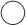 Nē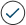 Ja “jā”Līgums ietver kopējo iepirkumuVairāku valstu kopējā iepirkuma gadījumā – piemērojamais valsts iepirkuma likums: Līgumu piešķir centralizēto iepirkumu institūcijaI.3. Pasūtītāja veids un galvenā darbības jomaMinistrija vai jebkura cita valsts iestāde, ieskaitot to reģionālās vai vietējās apakšnodaļas Valsts aģentūra / birojs Reģionāla vai vietēja iestādeReģionāla vai vietēja aģentūra/birojsPublisko tiesību subjektsEiropas institūcija/aģentūra vai starptautiska organizācijaCits: Vispārēji sabiedriskie pakalpojumiAizsardzībaSabiedriskā kārtība un drošībaVideEkonomika un finansesVeselībaDzīvokļu un komunālā saimniecībaSociālā aizsardzībaAtpūta, kultūra un reliģijaIzglītībaCita: II IEDAĻA. Līguma priekšmetsII.1. Iepirkuma līguma nosaukumsJūras konteineru piegādeII.2. Līguma veids un būvdarbu veikšanas, pakalpojumu sniegšanas vai piegādes vietaNUTS kods: LV00 (lūdzu, norādiet tikai vienu veidu, kas vairāk atbilst konkrētajam iepirkumam) BūvdarbiPiegādePakalpojumiBūvdarbu veikšanas, pakalpojumu sniegšanas vai piegādes vieta:Vagonu iela 38, RīgaII.3. Īss būvdarbu veida un apjoma apraksts vai īss piegāžu vai pakalpojumu veida un daudzuma apraksts vai līgumcenaJūras konteineru piegādeII.4. Iepirkuma nomenklatūra (CPV)II.5. Sadalījums daļāsJāNēII.6. Kopējā līgumcena, par kuru noslēgts līgums (ieskaitot visas daļas, ietverot visus piemērojamos nodokļus, izņemot PVN)41250 Valūta: EURIII IEDAĻA. Iepirkuma procedūraIII.1. Iepirkuma identifikācijas numurs:JIC 2018/005IV IEDAĻA. Lēmuma pieņemšanaLīguma Nr.: 1        Noslēgtā iepirkuma līguma nosaukums: Par jūras konteineru piegādiIV.1. Līguma noslēgšanas datums02/10/2018 (dd/mm/gggg)IV.2. Saņemto piedāvājumu skaits6Saņemto MVU piedāvājumu skaits (MVU - mazie un vidējie uzņēmumi)6To piedāvājumu skaits, kas saņemti no pretendentiem no citām ES dalībvalstīm0To piedāvājumu skaits, kas saņemti no pretendentiem no valstīm ārpus ES0Ar elektroniskiem līdzekļiem saņemto piedāvājumu skaits0Līgums ir piešķirts ekonomikas dalībnieku grupaiJāNēIV.3. Informācija par uzvarētājuPilns nosaukums, reģistrācijas numurs vai fiziskai personai – vārds, uzvārds:SIA MODUL, 4013174460Pasta adreseMaskavas iela 433Pilsēta / novadsRīga Pasta indekssLV-1063ValstsLatvijaTālruņa numurs29135393Faksa numurs67335384E-pastsmodul@modul.lvNUTS kodsLV00Vispārējā interneta adrese:Uzvarējušais pretendents ir MVUJāNēIV.4. Informācija par līgumcenu (tikai cipariem)Piedāvātā līgumcena (bez PVN): 2750    Valūta: EURKopējā līgumcena, par kuru noslēgts līgums (ietverot visus piemērojamos nodokļus, izņemot PVN): 41250    Valūta: EURV IEDAĻA. Papildu informācijaV.1. Līgums ir saistīts ar projektu un/vai programmu, ko finansē Eiropas Savienības fondi JāNēJa “jā”, atsauce uz projektu (-iem) un/vai programmu (-ām): V.2. Iepirkuma dokumentos ir iekļautas vides aizsardzības prasībasJāNēJa “jā”, norādiet informāciju par šīm prasībām: Grupa, kurai piemērots zaļais publiskais iepirkumsBiroja papīrsBiroja tehnikaDatortehnikaAutotransportsPārtika un ēdināšanas pakalpojumiTīrīšanas līdzekļi un pakalpojumiIekštelpu apgaismojumsIelu apgaismojums un satiksmes signāliŪdens sildītājiBūvdarbi (biroju ēkas)Dārzkopības produkti un pakalpojumiElektroenerģijaKlozetpodi un pisuāriKoģenerācijaMēbelesNotekūdeņu infrastruktūraSienu paneļiSanitārtehniskā armatūraTekstilprecesVeselības aprūpes elektriskās un elektroniskās iekārtas (veselības aprūpes EEI)Ceļu projektēšana, būvniecība un uzturēšanaCitaIepirkuma dokumentos ir iekļautas prasības attiecībā uz sociālo atbildībuJāNēJa “jā”, norādiet informāciju par šīm prasībām: Iepirkuma dokumentos ir iekļautas prasības, kas paredz inovatīvu risinājumu iegādiJāNēJa “jā”, norādiet informāciju par šīm prasībām: V.3. Cita papildu informācija (ja nepieciešams)Piedāvātā līgumcena norādīta par vienu vienībuSaistītie paziņojumiPaziņojums par plānoto līgumu 9. panta kārtībāGalvenās CPV kodsPapildu kodi44613400-4